LösungenS. 256/2Das Mädchen heißt Lena, ist 11 Jahre alt und 1,30m groß.Sie mag gerne Basketball spielen, Rad fahren, schwimmen und Abenteuerbücher lesen.Sie mag keine Hausaufgaben und am Wochenende früh aufstehen.Sie isst gerne Pizza, Burger und Spaghetti mit Hackfleischsoße.Sie zieht gerne Hosen, Sweatshirts und Baseballcaps an.Falls du anstatt der unterstrichenen Wörter Kommas gesetzt hast, ist das auch richtig S.256/3aIch komme nicht, ich habe Training.Ich komme nicht, denn ich habe Training.Ich komme nicht, weil ich Training habe.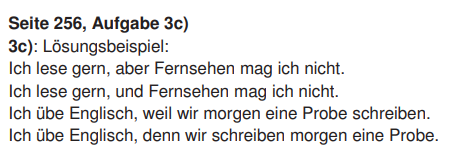 